欣万和专用版道道通地图下载链接：http://kuai.xunlei.com/d/lmr6DQIZEQAVD6dR8ba 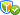 